	            	              Pekalongan,........................................Yth. Dekan Fakultas Ushuluddin, Adab dan DakwahDi_	TempatYang bertanda tangan dibawah ini : Nama		: NIM		: 	Prodi		: Dengan ini mengajukan CUTI KULIAH semester ganjil/ genap *) Tahun Akademik ………/……. dengan alasan (silahkan pilih satu): Sebagai bahan pertimbangan dengan ini saya lampirkan :Kartu Mahasiswa Asli;Surat Keterangan Bebas Pinjaman Perpustakaan;Buku/Kartu Registrasi Asli;Surat Keterangan Bebas Tunggakan dari Bendahara UIN  K.H. ABdurahman Wahid PekalonganDemikian permohonan ini, atas perhatianya disampaikan terimakasih.Mengetahui,     Orang Tua/Wali	   						  		 Pemohon				   ......................... 		  	                            			                                                ..................Disetujui oleh,Dosen Wali Studi									Ketua Program Studi  .......................					        			        	                   ....................Ket: *) Coret yang tidak perlu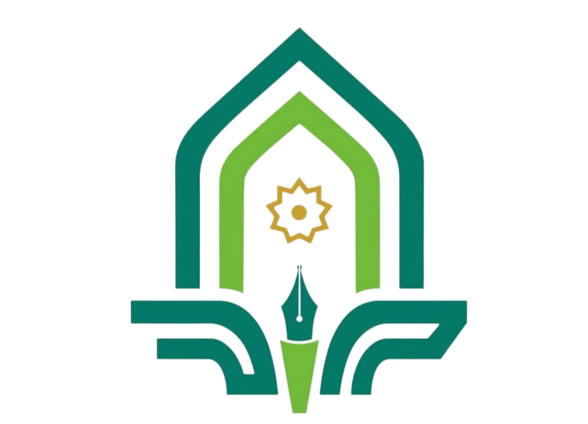 FORMULIR AKADEMIKFORMULIR PENGAJUAN CUTI PROGRAM SARJANA FAKULTAS USHULUDDIN ADAB DAN DAKWAHFORMULIR AKADEMIKFORMULIR PENGAJUAN CUTI FORM AD/MS.04SakitDinas/PekerjaanHamil/MelahirkanHambatan BiayaTerlambat RegristrasiLainnya........................................................................